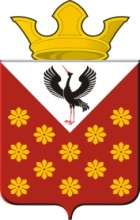  ГЛАВА МУНИЦИПАЛЬНОГО ОБРАЗОВАНИЯКраснополянское сельское поселениеРАСПОРЯЖЕНИЕ« О временном ограничении движения транспортных средств по автомобильным дорогам общего пользования местного значения МО Краснополянского сельского поселения в весенний период 2019 года »	В соответствии со статьей 30 Федерального закона от 8 ноября 2007 года № 257-ФЗ «Об автомобильных дорогах и о дорожной деятельности Российской Федерации и о внесении изменений в отдельные законодательные акты Российской Федерации», постановлением Правительства Свердловской области от 15.03.2012 года № 269-ПП «Об утверждении Порядка осуществления временных ограничений или прекращения движения транспортных средств по автомобильным дорогам регионального и местного значения на территории Свердловской области», постановления Правительства Свердловской области от 07.03.2019 года № 152-ПП «О временном ограничении движения транспортных средств по автомобильным дорогам регионального значения Свердловской области в 2019 году», в целях обеспечения сохранности автомобильных дорог общего пользования местного значения муниципального образования Краснополянского сельского поселения в 2019 году.Установить временное ограничение движения транспортных средств с грузом или без груза, превышающих полную массу транспортного средства 5 тонн, следующих по автомобильным дорогам местного значения муниципального образования Краснополянского сельского поселения (продолжительностью 56 дней) в связи с неблагоприятными природно-климатическими условиями в весенний период с 29 марта по 23 мая 2019 года.Временное ограничение движения в весенний период не распространяется: На пассажирские перевозки автобусами, в том числе пригородные; На перевозки пищевых продуктов, лекарственных препаратов, топлива (бензина, дизельного топлива, газообразного топлива), семенного фонда удобрений, почты и почтовых грузов; На перевозку грузов необходимых для ликвидации последствий стихийных или иных чрезвычайных ситуаций; На транспортировку дорожно-строительной техники и материалов, применяемых при проведении аварийно-восстановительных работ.Рекомендовать начальнику ОГИБДД МО МВД России «Байкаловский» старшему лейтенанту полиции Дягилеву М.А. усилить контроль за движением большегрузного транспорта с превышением полной массы 5 тонн на автодорогах местного значения муниципального образования Краснополянского сельского поселения в весенний период временного ограничения движения транспортных средств.Настоящее распоряжение главы муниципального образования Краснополянское сельское поселение разместить на официальном сайте администрации муниципального образования Краснополянское сельское поселение в сети Интернет по адресу: www.krasnopolyanskoe.ru.Контроль за исполнением настоящего Распоряжения  возложить на заместителя главы по вопросам ЖКХ и местному хозяйству  Снигирёва А.Н.Глава Краснополянского сельского поселения	          Л.А. Федотова28.03.2019 годас. Краснополянское                                          № 26-Р    